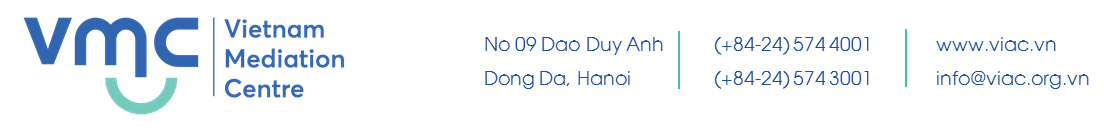 CURRICULUMN VITAE [FULL NAME] Professor LAW, Wai Hung Francis[FULL NAME] Professor LAW, Wai Hung Francis[FULL NAME] Professor LAW, Wai Hung Francis[FULL NAME] Professor LAW, Wai Hung Francis[FULL NAME] Professor LAW, Wai Hung Francis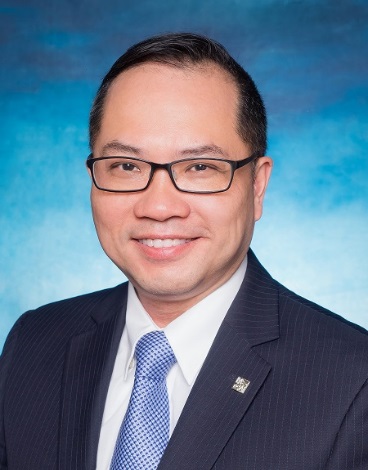 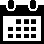 Date of birth: 7 January 1966Date of birth: 7 January 1966Date of birth: 7 January 1966Date of birth: 7 January 1966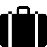 Professional Dispute Resolution Expert Professional Dispute Resolution Expert Professional Dispute Resolution Expert Professional Dispute Resolution Expert 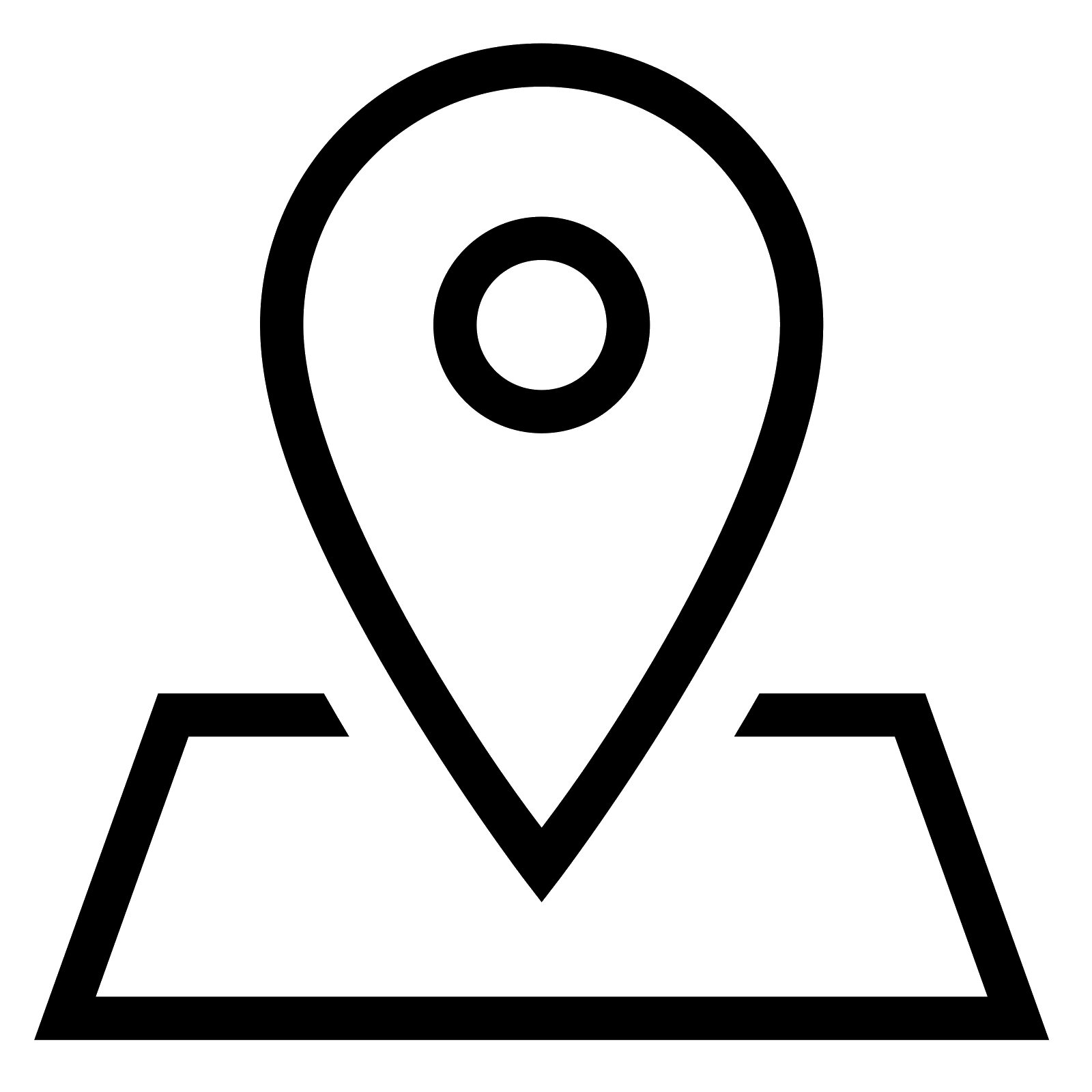 Flat E 27/F Tung Ting Mansion, Taikoo Sing Hong KongFlat E 27/F Tung Ting Mansion, Taikoo Sing Hong KongFlat E 27/F Tung Ting Mansion, Taikoo Sing Hong KongFlat E 27/F Tung Ting Mansion, Taikoo Sing Hong Kong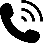 825-67733698825-67733698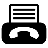 852-28661299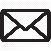 Email:  francislaw.mediation@yahoo.com.hkEmail:  francislaw.mediation@yahoo.com.hkEmail:  francislaw.mediation@yahoo.com.hkEmail:  francislaw.mediation@yahoo.com.hk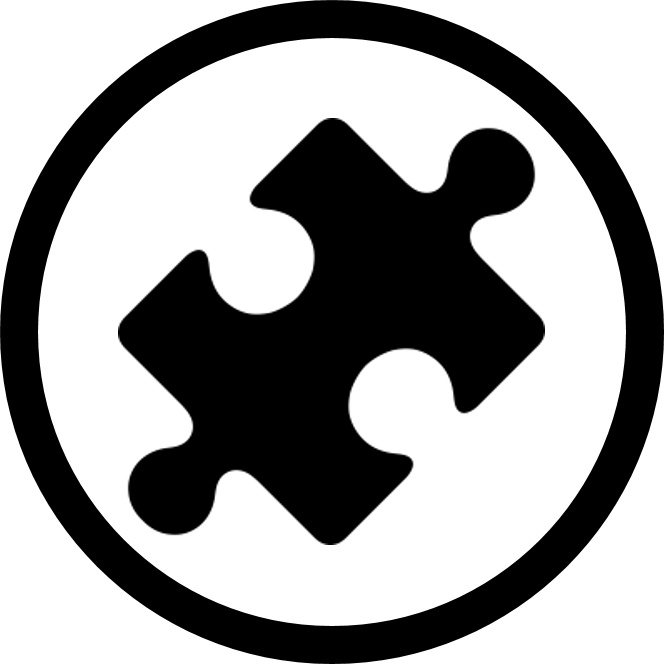 Professional specialty. International Trade, Intellectual Property, Construction and Financial Professional specialty. International Trade, Intellectual Property, Construction and Financial Professional specialty. International Trade, Intellectual Property, Construction and Financial Professional specialty. International Trade, Intellectual Property, Construction and Financial 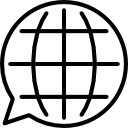 Fluent in Cantonese, English and PutonghuaFluent in Cantonese, English and PutonghuaFluent in Cantonese, English and PutonghuaFluent in Cantonese, English and PutonghuaEducationEducationEducationEducationEducationEducationQualificationsQualificationsMaster in Business Administration, Honorary Doctorate in LawMaster in Business Administration, Honorary Doctorate in LawMaster in Business Administration, Honorary Doctorate in LawMaster in Business Administration, Honorary Doctorate in LawMajor(s)Major(s)Business Administration and Law Business Administration and Law Business Administration and Law Business Administration and Law University(s)University(s)University of Leister, UK. & Sabi University, France University of Leister, UK. & Sabi University, France University of Leister, UK. & Sabi University, France University of Leister, UK. & Sabi University, France Work historyWork historyWork historyWork historyWork historyWork historyTime 2012- nowTime 2012- nowPosition, Company/Organization/Insitution: President of Hong Kong Mediation Centre (HKMC)Position, Company/Organization/Insitution: President of Hong Kong Mediation Centre (HKMC)Position, Company/Organization/Insitution: President of Hong Kong Mediation Centre (HKMC)Position, Company/Organization/Insitution: President of Hong Kong Mediation Centre (HKMC)Time 2015- nowTime 2015- nowPosition, Company/Organization/Insitution: Chairman of Mainland - Hong Kong Joint Mediation Center Position, Company/Organization/Insitution: Chairman of Mainland - Hong Kong Joint Mediation Center Position, Company/Organization/Insitution: Chairman of Mainland - Hong Kong Joint Mediation Center Position, Company/Organization/Insitution: Chairman of Mainland - Hong Kong Joint Mediation Center Time 2018 - nowTime 2018 - nowPosition, Company/Organization/Insitution: International Dispute Resolution and Risk Management InstitutePosition, Company/Organization/Insitution: International Dispute Resolution and Risk Management InstitutePosition, Company/Organization/Insitution: International Dispute Resolution and Risk Management InstitutePosition, Company/Organization/Insitution: International Dispute Resolution and Risk Management InstituteTime: 2018 - nowTime: 2018 - nowPosition, Company/Organization/Insitution : President of the Academy of International Dispute Resolution and Professional NegotiationPosition, Company/Organization/Insitution : President of the Academy of International Dispute Resolution and Professional NegotiationPosition, Company/Organization/Insitution : President of the Academy of International Dispute Resolution and Professional NegotiationPosition, Company/Organization/Insitution : President of the Academy of International Dispute Resolution and Professional NegotiationResearchs and papersResearchs and papersResearchs and papersResearchs and papersResearchs and papersResearchs and papersTime : 2015Time : 2015Name and brief content of the research or paper: Mediation & Dispute Resolution Handbook in 2015Name and brief content of the research or paper: Mediation & Dispute Resolution Handbook in 2015Name and brief content of the research or paper: Mediation & Dispute Resolution Handbook in 2015Name and brief content of the research or paper: Mediation & Dispute Resolution Handbook in 2015Time   2016Time   2016Name and brief content of the research or paper:  Conflict Resolution in the Workplace in 2016Name and brief content of the research or paper:  Conflict Resolution in the Workplace in 2016Name and brief content of the research or paper:  Conflict Resolution in the Workplace in 2016Name and brief content of the research or paper:  Conflict Resolution in the Workplace in 2016Time  2016Time  2016Name and brief content of the research or paper: Global Development of On-line Mediation” for Asian Mediation Association Conference 2016 “Name and brief content of the research or paper: Global Development of On-line Mediation” for Asian Mediation Association Conference 2016 “Name and brief content of the research or paper: Global Development of On-line Mediation” for Asian Mediation Association Conference 2016 “Name and brief content of the research or paper: Global Development of On-line Mediation” for Asian Mediation Association Conference 2016 “Time 2016 -2018Time 2016 -2018Name and brief content of the research or paper:Professional Mediator Conversion Training HandbookInternational Mediation Coach Training HandbookInternational Mediation Assessor Training HandbookTraining course for Mediation Trainer Handbook Hong Kong Professional Mediation Training HandbookChina Professional Mediation Training HandbookThailand Professional Mediation Training HandbookMacau Professional Mediation Training HandbookName and brief content of the research or paper:Professional Mediator Conversion Training HandbookInternational Mediation Coach Training HandbookInternational Mediation Assessor Training HandbookTraining course for Mediation Trainer Handbook Hong Kong Professional Mediation Training HandbookChina Professional Mediation Training HandbookThailand Professional Mediation Training HandbookMacau Professional Mediation Training HandbookName and brief content of the research or paper:Professional Mediator Conversion Training HandbookInternational Mediation Coach Training HandbookInternational Mediation Assessor Training HandbookTraining course for Mediation Trainer Handbook Hong Kong Professional Mediation Training HandbookChina Professional Mediation Training HandbookThailand Professional Mediation Training HandbookMacau Professional Mediation Training HandbookName and brief content of the research or paper:Professional Mediator Conversion Training HandbookInternational Mediation Coach Training HandbookInternational Mediation Assessor Training HandbookTraining course for Mediation Trainer Handbook Hong Kong Professional Mediation Training HandbookChina Professional Mediation Training HandbookThailand Professional Mediation Training HandbookMacau Professional Mediation Training HandbookTime 2016 -2018Time 2016 -2018Articles relating to disputes resolution and mediation Focus on the real needs of the parties Mediate Beyond the Peace MakersHong Kong is an International Dispute Resolution CenterHong Kong's legal hub brings new opportunities to professionals and business in Hong KongThe Development Prospects of Mediation ProfessionLessons from the UA incident Hong Kong’s international disputes Resolution platform has strengthened the Super Connector Role of Hong Kong Becoming a Master in resolving Workplace Conflicts Becoming a Master in resolving Workplace Conflicts Becoming a Master in resolving Workplace Conflicts An Invitation to jointly develop the Global Platform of International Dispute Resolution Opportunities in developing a new professionThe Development Plan of the Hong Kong’s profession in the Policy Address.The Prime objective is to protect the interest of our clients The Development and Achievement of Hong Kong MediationMediating Workplace Bullying Complaints Mediating Workplace Harassment ComplaintsMediating Workplace conflict on job assignments Mediating Disputes in Public organizations Articles relating to disputes resolution and mediation Focus on the real needs of the parties Mediate Beyond the Peace MakersHong Kong is an International Dispute Resolution CenterHong Kong's legal hub brings new opportunities to professionals and business in Hong KongThe Development Prospects of Mediation ProfessionLessons from the UA incident Hong Kong’s international disputes Resolution platform has strengthened the Super Connector Role of Hong Kong Becoming a Master in resolving Workplace Conflicts Becoming a Master in resolving Workplace Conflicts Becoming a Master in resolving Workplace Conflicts An Invitation to jointly develop the Global Platform of International Dispute Resolution Opportunities in developing a new professionThe Development Plan of the Hong Kong’s profession in the Policy Address.The Prime objective is to protect the interest of our clients The Development and Achievement of Hong Kong MediationMediating Workplace Bullying Complaints Mediating Workplace Harassment ComplaintsMediating Workplace conflict on job assignments Mediating Disputes in Public organizations Articles relating to disputes resolution and mediation Focus on the real needs of the parties Mediate Beyond the Peace MakersHong Kong is an International Dispute Resolution CenterHong Kong's legal hub brings new opportunities to professionals and business in Hong KongThe Development Prospects of Mediation ProfessionLessons from the UA incident Hong Kong’s international disputes Resolution platform has strengthened the Super Connector Role of Hong Kong Becoming a Master in resolving Workplace Conflicts Becoming a Master in resolving Workplace Conflicts Becoming a Master in resolving Workplace Conflicts An Invitation to jointly develop the Global Platform of International Dispute Resolution Opportunities in developing a new professionThe Development Plan of the Hong Kong’s profession in the Policy Address.The Prime objective is to protect the interest of our clients The Development and Achievement of Hong Kong MediationMediating Workplace Bullying Complaints Mediating Workplace Harassment ComplaintsMediating Workplace conflict on job assignments Mediating Disputes in Public organizations Articles relating to disputes resolution and mediation Focus on the real needs of the parties Mediate Beyond the Peace MakersHong Kong is an International Dispute Resolution CenterHong Kong's legal hub brings new opportunities to professionals and business in Hong KongThe Development Prospects of Mediation ProfessionLessons from the UA incident Hong Kong’s international disputes Resolution platform has strengthened the Super Connector Role of Hong Kong Becoming a Master in resolving Workplace Conflicts Becoming a Master in resolving Workplace Conflicts Becoming a Master in resolving Workplace Conflicts An Invitation to jointly develop the Global Platform of International Dispute Resolution Opportunities in developing a new professionThe Development Plan of the Hong Kong’s profession in the Policy Address.The Prime objective is to protect the interest of our clients The Development and Achievement of Hong Kong MediationMediating Workplace Bullying Complaints Mediating Workplace Harassment ComplaintsMediating Workplace conflict on job assignments Mediating Disputes in Public organizations 